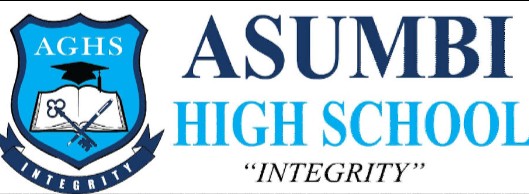                 FORM 4 ENTRANCE EXAMS 2023 NAME: …………………………………………………………………………………………..SCHOOL…………………………………………………………………………………………ADM NO…………………………CLASS……………………………………………………..INDEX NUMBER ……………………………………………………………………………..CANDIDATES SIGNATURE -------------------------DATE-------------------------------311/2HISTORY AND GOVERNMENTPAPER 2TIME: 2 ½ HOURSINSTRUCTIONS TO THE CANDIDATEThis paper consists of three sections A, B, and C.Answer all questions in section A, three in section B and two in section C.All answers must be written in the answer booklet providedFOR EXAMINERS’ USE ONLYSECTION A ( 25 MARKS)Answer ALL questions in this section1.		 Identify two chemical methods of dating fossils					(2 marks) 2. 		State two features of a government.							(2 marks)3. 		Name one source of information on the creation theory.				(1 mark)4. 		Give two symbols of authority in pre-colonial Buganda Kingdom.			(2 marks)5. 		Name two participants of the Trans-Saharan trade apart from the Tuaregs.		(2 marks)6. 		Apart from scrolls, give one other material on which messages were written in 		ancient times.   									(1 mark)7.  	Give two political effects of the Industrial Revolution in Europe.			(2 marks)8.		 Give one importance of the Odwira Festival in the ancient Kingdom of Asante.	(1 mark)9. 		Give two factors that determine the form of a constitution.				(2 marks)10. 	Mention one social factor that led to the African resistance during the 		colonial period.									(1 mark)11. 	State one undiplomatic method used by the Europeans to acquire colonies in Africa. (1 mark)		12. 	Name the underground movement established by African National Congress to fight against 	apartheid system in South Africa.							(1 mark)13.	 State two functions of emirs in Northern Nigeria.					(2 marks)14. 	State the main reason why U.S.A. took a neutral stand at first during the 		First World War.  									 (1 mark)15. 	State the immediate incident that sparked off the Second World War		(1 mark)16. 	What is Veto power as adopted by United Nations Security Council?		(1 mark)17. 	Name one two political parties that fought for independence in Ghana 		(1 mark)SECTION B (45 MARKS)Answer ANY THREE questions in this section18.	(a) 	Identify five factors that facilitated early agriculture in Mesopotamia.	(5 marks) (b)	 Explain five causes of food shortage in Africa today .		  	(10 marks)19 .      (a) 	State three disadvantages of using coal as a source of energy.	       	(3 marks)            (b) 	Explain six effects of scientific inventions on industry. 		  	(12 marks)20.       (a) 	State three factors that enabled Europeans to colonize Africa in the 19th Century. 												(3 marks)           (b) 	Explain six political effects of partitioning Africa. 	                       		(12 marks)21.      (a) 	State five conditions that one had to fulfill in order to be fully assimilated 		in Senegal.									  (5 marks)           (b) 	Explain the effects of British Direct rule in Zimbabwe.			(10 marks)			      SECTION C (30 MARKS)Answer ANY TWO questions in this section22.	(a) 	Give three parts into which the Asante kingdom was divided into               (3 marks)        	(b)	Explain six aspects of the political organization of Shona kingdom during the 		pre-colonial period.                                                                                          (12 marks)23.	 (a) 	Name any three treaties that formed the Treaty of Versailles.		(3 marks)    	  b)  	Explain six reasons why the League of Nations failed to preserve world Peace and 		security 						               		(12 marks)24  	(a)	 Identify any three Pan- Africanists from Africa.  				(3 marks)       	(b) 	Explain six achievements of Pan-Africanism. 				(12 marks)SECTIONSECTION ASECTIONBSECTIONBSECTIONBSECTIONBSECTION  CSECTION  CSECTION  CTOTALQUESTIONS1-1718192021222324SCORE